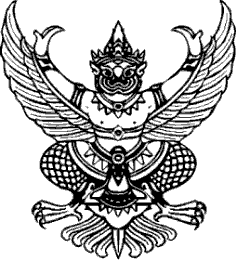 ที่ มท ๐๘2๐.2/ว							                                                                ถึง สำนักงานส่งเสริมการปกครองท้องถิ่นจังหวัด (บัญชีแนบท้าย) 	ตามหนังสือกรมส่งเสริมการปกครองท้องถิ่น ด่วนที่สุด ที่ มท 0820.2/ว 2837 ลงวันที่ 16 กันยายน 2563 แจ้งให้จังหวัดเร่งรัดองค์กรปกครองส่วนท้องถิ่นนำเข้าข้อมูลในระบบสารสนเทศ
ด้านการจัดการขยะมูลฝอยขององค์กรปกครองส่วนท้องถิ่น ประจำปีงบประมาณ 2563 ให้แล้วเสร็จ
พร้อมยืนยันข้อมูลในวันที่ 22 กันยายน 2563 นั้น	กรมส่งเสริมการปกครองท้องถิ่นได้ตรวจสอบข้อมูลในระบบสารสนเทศด้านการจัดการ
ขยะมูลฝอยขององค์กรปกครองส่วนท้องถิ่น ณ วันที่ 23 กันยายน 2563 พบว่ามีบางจังหวัดที่องค์กรปกครองส่วนท้องถิ่นนำเข้าข้อมูลปีงบประมาณ พ.ศ. 2563 (ข้อมูลเดือนมีนาคม – สิงหาคม 2563)
ยังไม่ครบทุกแห่ง ดังนั้น เพื่อให้การนำเข้าข้อมูลปีงบประมาณ พ.ศ. 2563 ตามตัวชี้วัดที่ 1 ประจำปี 2563 ครบถ้วน จึงขอให้จังหวัดเร่งรัดองค์กรปกครองส่วนท้องถิ่นนำเข้าข้อมูลเฉพาะปีงบประมาณ 2563 ให้แล้วเสร็จ
ภายในวันที่ 28 กันยายน 2563 รายละเอียดตามบัญชีที่แนบมาพร้อมนี้	กรมส่งเสริมการปกครองท้องถิ่น	       กันยายน  2563กองสิ่งแวดล้อมท้องถิ่นกลุ่มงานสิ่งแวดล้อมโทร. ๐๒ 2๔๑ ๙๐๐๐ ต่อ ๒๑๑๒ - 2113 โทรสาร 02 241 2066บัญชีแนบท้ายจังหวัดที่องค์กรปกครองส่วนท้องถิ่นนำเข้าข้อมูลขยะในระบบสารสนเทศด้านการจัดการขยะมูลฝอย
ขององค์กรปกครองส่วนท้องถิ่น ไม่ครบร้อยละ 100*หมายเหตุ : ข้อมูล ณ วันที่ 23 กันยายน 2563ที่จังหวัดเดือนที่นำเข้าข้อมูลไม่ครบร้อยละ 1001.เชียงรายมีนาคม, เมษายน, พฤษภาคม, มิถุนายน, กรกฎาคม, สิงหาคม2.น่านมีนาคม, เมษายน, พฤษภาคม, มิถุนายน, กรกฎาคม, สิงหาคม3.อ่างทองมีนาคม, เมษายน, พฤษภาคม, มิถุนายน, กรกฎาคม, สิงหาคม4.กาฬสินธุ์เมษายน, พฤษภาคม, มิถุนายน, กรกฎาคม, สิงหาคม5.นครนายกเมษายน, พฤษภาคม, มิถุนายน, กรกฎาคม, สิงหาคม6.เชียงใหม่พฤษภาคม, มิถุนายน, กรกฎาคม, สิงหาคม7.พระนครศรีอยุธยาพฤษภาคม, มิถุนายน, กรกฎาคม, สิงหาคม8.ฉะเชิงเทราพฤษภาคม, มิถุนายน, กรกฎาคม, สิงหาคม9.สระแก้วมิถุนายน, กรกฎาคม, สิงหาคม10.สุโขทัยกรกฎาคม, สิงหาคม11.พัทลุงกรกฎาคม, สิงหาคม12.เลยสิงหาคม13.ชัยนาทสิงหาคม14.นครศรีธรรมราชสิงหาคม